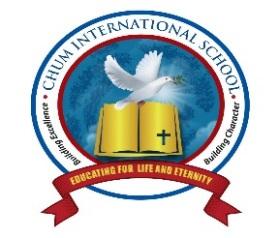 CHUM INTERNATIONAL SCHOOLPlot 5182/83 Kalungi Road, Muyenga, Kampala-UgandaP.O. Box 3858, Kampala: Tel: 0776-423402/0782-612783 chuminternationalschool@gmail.com, info@chum.ac.ug,  Website: www.chum.ac.ugCHILD’S SAFETY FORMSecurity is a priority at CHUM, and filling this form will help to ensure the safety of our children.We, the parents of…………………………………………………………………………have entrusted the following persons with the responsibility of picking our child from CHUM International School.Name			Contact Number		      Signature1. 	Driver…………………………….………	……………………………	………………………………..Housekeeper…………………………….………	……………………………	………………………………..Other Person [s] ………………………………………….(specify relationship)…………………………….………	……………………………	………………………………..Signed by  [both parents – if applicable]Father………………………………………………………………Mother……………………………………………………………..Date:……………………………………………………..